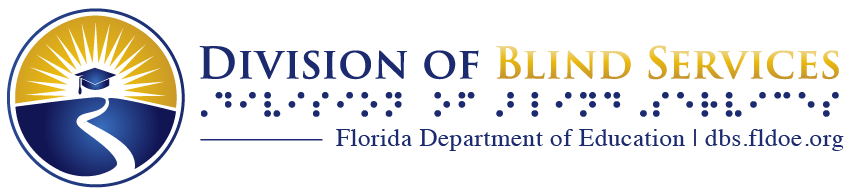 Toca y EscuchaEl Boletín de la Biblioteca de Braille y Libros Parlantes de FloridaOtoño 2023El comisionado Manny Díaz, Jr. anuncia los Libros del Mes de octubreEl Comisionado de Educación de la Florida, Manny Díaz, Jr., anunció los libros elegidos para octubre para el Libro del Mes del Comisionado, un desafío mensual de lectura para promover la alfabetización y la participación en la lectura en las escuelas de prekínder hasta el grado12. "Las selecciones de alfabetización recomendadas para este mes presentan narrativas de resiliencia que inspirarán a los estudiantes a aprender sobre las personas que han perseverado durante tiempos difíciles", dijo el comisionado de Educación Manny Díaz, Jr. "Animo a los padres a que se tomen el tiempo para leer con sus hijos este mes y aprecien momentos especiales juntos".Las recomendaciones del Comisario para octubre de 2023 que están disponibles en nuestra colección:•Grados K-2 – Try It!: How Frieda Caplan Changed the Way We Eat por Mara Rockliff, DBC 06438•Grados 3-5 – The Candymakers por Wendy Mass, DB 86361; DB 84040•Grados 6-8 – The Monster Missions por Laura Martin, DB 104416•Grados 9-12 – Night por Elie Wiesel, DB 42074; BR 11185; DBG 17770La lista completa de los Libros del Comisionado del mes se puede encontrar en https://www.fldoe.org/bookofthemonth/. Lo que está pasando en FloridaDe la jefa de la oficina, Nicole SandersFelicitaciones a todos los que participaron en el Summer Reading Spotlight. Espero que les gustaron y se divirtieron con sus incentivos. Tuvimos 49 participantes que leyeron 279 libros.  Nuestro objetivo es seguir aumentando nuestras oportunidades de participación para ustedes.Estamos casi completamente pasados a la duplicación. Esto significa que en lugar de un libro en un cartucho, ahora podemos descargar varios libros en un cartucho. Esto agiliza muchos procesos, no solo para nosotros aquí en la biblioteca regional, sino también para el Servicio Postal de los Estados Unidos. Esperamos que esto también se le haga más fácil. A medida que termine un cartucho (con varios libros), póngalo en su buzón de correo y seguirán llegando en un flujo constante. ¡Vienen los Braille E-Readers! Actualmente estamos trabajando con el Servicio Nacional de Bibliotecas (NLS, por sus siglas en inglés) para obtener la logística y la capacitación para que sean disponibles lo más antes posible. ¡Entendemos que muchos de ustedes han estado esperando esto y están ansiosos por tener en sus manos los E-Readers Zoomax para braille! Tenemos una lista de usuarios que los han pedido. Si no has sido agregado a la lista y estás interesado en recibir un E-Reader, llame a su asesor de lectores. ¡Gracias y feliz lectura!Coleccionando: Historias de clientesSi tiene una historia que le gustaría compartir sobre cómo nuestros servicios lo han beneficiado a usted o a alguien que conoce, envíenos un correo electrónico a reading@dbs.fldoe.org. NFB-NEWSLINE® Utilice NFB-NEWSLINE®, un potente recurso académico gratuito de audio y Braille para mejorar su educación. Acceda al servicio de noticias e información en audio y Braille más grande y accesible del mundo:• Periódicos locales con próximos eventos, entérate de lo que está       sucediendo en su campus y sus alrededores.• Investigue eventos y temas de actualidad.• Encuentre técnicas exitosas para un curso de oratoria con "Toastmasters". • Obtenga nuevas ideas de "Temas de libros parlantes". • Manténgase al día con los comentaristas políticos. • Descubra las últimas soluciones de tecnología de acceso con "Access World". • Descubra cuál es la mejor computadora portátil para usted: eche un vistazo a "PC World" o "Mac World".Acerca de la Federación Nacional de Ciegos NFB-NEWSLINE®La Federación Nacional de Ciegos es una organización transformadora de membresía y defensa de las personas ciegas. NFB-NEWSLINE® es un servicio gratuito de audio y Braille para cualquier persona ciega, con baja visión, sordociega o con alguna otra dificultad para acceder al texto impreso, que ofrece acceso a más de 500 publicaciones, revistas populares, alertas meteorológicas de emergencia, ofertas de trabajo, y la lista sigue creciendo.¡Pídale a su asesor de lectores más información! ¡Ordene gratis su dispositivo para identificar billetes monetarios!Ahora puede solicitar el iBill U.S. Currency Reader directamente en las Bibliotecas Regionales. A través de una asociación con el Departamento del Tesoro, la Biblioteca Regional tendrá su propio inventario de lectores de moneda (Currency Readers) y los enviará directamente a los usuarios de la biblioteca. Esta colaboración disminuirá significativamente la cantidad de tiempo que se toma para recibir el dispositivo. Nuestro personal completara la solicitud confirmando que es usuario activo, y enviaran el dispositivo por correo de inmediato.Para obtener más información, llame a la biblioteca regional al 1-800-226-6075. Servicios de Lectura de Radio de FloridaSegún la Asociación Internacional de Servicios de Información de Audio (IAAIS, por sus siglas en inglés), los voluntarios de todo el mundo proporcionan miles de horas para producir programas en vivo y grabados para los servicios de lectura de radio diariamente. Los oyentes experimentan una amplia variedad de programación oportuna e informativa. Los lectores voluntarios también ofrecen a los oyentes un compañerismo único y una conexión con la comunidad. Aquí en Florida, las estaciones a continuación ofrecen acceso a periódicos, revistas, información para el consumidor y otros materiales, incluidos reportajes, deportes, negocios, opiniones y anuncios. Los programas temáticos y de asuntos públicos también están disponibles en muchos servicios, al igual que algunos libros o programas basados en historias.Póngase en contacto con ellos directamente para obtener más información o para obtener equipos que ofrecen, como radios o receptores.Nombre de la estación: SightLine Área de servicio: Noroeste de FloridaEnlace al sitio web: https://www.wuwf.org/sightline Transmisión: transmisión desde el sitio web, altavoces inteligentes como Amazon Echo Dot, dispositivos móviles y radio HD.Nombre de la estación: Servicio de lectura de radio WUFT-FMÁrea de Servicio: Centro-Norte de FloridaEnlace al sitio web: https://wuft.org/rrs Transmisión: bajando desde el sitio webNombre de la estación: Servicio de lectura de radio WQCSÁrea de servicio: Treasure CoastEnlace al sitio web: https://www.wqcs.org/wqcs-radio-reading-service Transmisión: transmisión desde el sitio web, altavoces inteligentes, receptor presintonizado o de circuito cerrado.Nombre de la estación: Servicio de lectura de radio WLRNÁrea de servicio: Condados de Miami-Dade, Broward, Lower Palm Beach, Upper MonroeEnlace al sitio web: https://www.wlrn.org/wlrn-mission-and-visionTransmisión: bajando desde el sitio webNombre de la estación: Servicio de lectura de radio WJCTÁrea de servicio: Noreste de Florida y extremo sureste de GeorgiaEnlace al sitio web: https://www.wjct.org/radio-reading-service/Transmisión: transmisión desde el sitio web, altavoces inteligentes o en la aplicación WJCT.Rincón del Servicio Nacional de Bibliotecas (NLS)Temas de libros parlantes (TBT)TBT se publica cada dos meses y enumera los títulos más recientes agregados a la colección, disponibles a través de la biblioteca o el servicio de descarga de lectura de Braille y audio (BARD).Acceda a loc.gov/nls/tbt para ver la última edición • La versión HTML tiene enlaces directos a BARD para descargar o agregar libros a las listas de deseos.• La versión en PDF tiene un formulario de pedido imprimible para enviar por correo a su biblioteca.También puede encontrar los últimos libros incluidos en la edición más reciente en el WebOPAC, https://flopac.klas.com , en la sección Navegar en el menú de la parte superior.Demoras de Revistas en CartuchosNLS continúa experimentando retrasos en la distribución de cargadores en cartuchos (MOC) debido a un pedido pendiente de suministros de envío y un mal funcionamiento del sistema de producción MOC del productor. Los usuarios pueden experimentar retrasos de dos a tres semanas para varias suscripciones. Desde entonces, el sistema de producción ha sido reemplazado y NLS está trabajando actualmente con un distribuidor para reponer completamente el almacén de materiales de envío.Noticias BARD¿Sabías que puedes restablecer su contraseña BARD por su cuenta? Hay un enlace en la pantalla de inicio de sesión Restablezca su contraseña BARD aquí justo debajo del botón Iniciar sesión, que le enviará un enlace universal para restablecer su contraseña. Si tiene problemas, siempre puede enviarnos un correo electrónico a OPAC_librarian@dbs.fldoe.org o llamar a su biblioteca local. Manténgase al día con las últimas noticias de NLS visitando la página de Anuncios y Avisos en nuestro sitio web https://dbs.fldoe.org/library .La Sala de LecturaNavegar por varios librosCon Duplicación por Demanda, recibirá muchos libros en un solo cartucho. Hay dos formas diferentes para disfrutarlos, puede dejar que la máquina los reproduzca todos en orden, o puede saltar e ir directamente al libro que desea.• Si deja que los libros se reproduzcan hasta el final, escuchará: "Fin del libro, presione Play Stop para continuar con el siguiente libro".• También puede utilizar la función Estantería para escuchar los títulos y acceder directamente al libro que desea.1. Encienda su reproductor2. Coloque su cartucho en el reproductor3. Mantenga presionado el botón cuadrado verde (reproducir / detener) hasta que escuche "ESTANTERÍA"4. Toque la flecha derecha una vez para ir al siguiente libro 5. Siga pulsando la flecha derecha hasta que llegue al libro que quiera6. Presione el botón Reproducir/Detener.Nuevos encabezamientos temáticos: ¡Hemos agregado más encabezados temáticos a nuestro catálogo, como una forma de que tenga un mejor control sobre sus selecciones de libros! Póngase en contacto con su biblioteca y pida que se agreguen estos temas a su cuenta. Si tiene selección automática, el sistema podrá emparejarlo mejor con más de los títulos que desea.• Escenario y pantalla• Ficción Histórica – Bíblica• Ficción e historias navideñas• Ficción mitológica• Ciencia ficción - Historia alternativa• Ficción de misterio y detectives, Juvenil• Ficción fantástica, Juvenil• Ganador del Premio NobelCalendarios en Braille para 2024Nos complace suscribirlo para recibir un calendario NLS Braille de bolsillo o de pared, todo lo que necesita hacer es llamar o enviar un correo electrónico a su biblioteca. Los calendarios tienen una duración de 13 meses y, una vez que se registre, obtendrá uno anualmente. El calendario se extiende hasta enero del próximo año, por lo que da tiempo para que llegue el nuevo año.Recién salido del estudio de grabación de FloridaNuevos libros producidos localmente:Coming to Pass: Florida's Coastal Islands in a Gulf of Change (Las islas costeras de Florida en un golfo de cambio) por Susan Cerulean DBC17191 Coming to Pass cuenta la historia de un collar poco desarrollado de islas de la costa norte del Golfo. Las memorias de Susan Cerulean, que son a la vez una guía de campo de un paisaje querido e impermanente de Florida, y un llamado a su protección, narran la costa excepcionalmente hermosa como una vez fue, como es ahora y como puede ser a medida que aumenta el nivel del mar.  Tiempo de lectura: 7 horas.Encuentre más libros nuevos producidos aquí en nuestros estudios visitando WebOPAC, el catálogo de bibliotecas públicas en línea de Florida. Vaya a flopac.klas.com y haga clic en la categoría Examinar en la barra de menú. Desplácese hacia abajo hasta el encabezado Títulos grabados localmente y haga clic en el enlace debajo de Títulos que se grabaron en Florida. Utilice los límites del panel de la izquierda para refinar la búsqueda por fecha y tema.Antologías de revistasOfrecemos grandes antologías, creadas a partir de nuestro material producido localmente, combinado con revistas disponibles en BARD. Dependiendo de la colección, se pueden producir de 2 a 4 veces al año.  Hay varios números mensuales de cada título incluido en cada colección.Esta es una de las seis colecciones: ANT4H Home and Health: enero, mayo, julio, noviembreAlgunos de los títulos incluyen:• Southern Life• Taste of Home• Consumer Reports: ¡On Health new!Fechas de cierre de días festivosEstamos abiertos de lunes a viernes de 8 am a 5 pm. Nuestras próximas vacaciones:25-26 de diciembre de 2023 (lunes y martes) Navidad29 de diciembre de 2023- 1 y 2 de enero de 2024 (viernes, lunes y martes) Año NuevoComuníquese al 1-800-226-6075 o por correo electrónico a OPAC_librarian@dbs.fldoe.org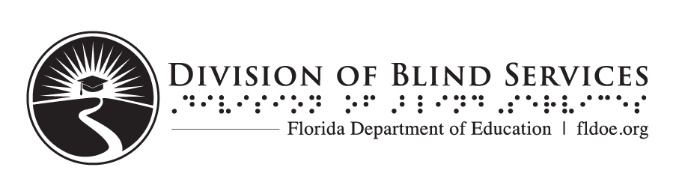 La Biblioteca de Braille y Libros Parlantes forma parte de la División de Servicios al Ciego, Departamento de Educación de Florida Visite nuestras páginas web en http://dbs.myflorida.com / o www.fldoe.org